§98.  Pull Events CommissionThe Pull Events Commission, as authorized by Title 5, section 12004‑G, subsection 3‑A, is established in accordance with this section.  [PL 2005, c. 563, §3 (NEW).]1.  Membership.  The Pull Events Commission consists of 10 members:A.  Two members appointed by a statewide association representing owners of draft horses and oxen who participate in pulling events;  [PL 2005, c. 563, §3 (NEW).]B.  One member appointed by a statewide association representing owners of oxen who participate in pulling events;  [PL 2011, c. 487, §1 (AMD).]C.  One member appointed by a statewide farmers association representing owners of draft horses who participate in pulling events;  [PL 2011, c. 487, §1 (AMD).]C-1.  One member appointed by a statewide farmers association representing owners of draft oxen who participate in pulling events;  [PL 2011, c. 487, §1 (NEW).]D.  One fair superintendent appointed by the commissioner;  [PL 2011, c. 487, §1 (AMD).]D-1.  One member appointed by a state association of agricultural fairs;  [PL 2011, c. 487, §1 (NEW).]E.  One representative appointed by state humane organizations;  [PL 2005, c. 563, §3 (NEW).]F.  One member, appointed by the commissioner, representing the general public; and  [PL 2011, c. 487, §1 (AMD).]G.    [PL 2011, c. 487, §1 (RP).]H.  One member appointed by the Animal Welfare Advisory Council.  [PL 2005, c. 563, §3 (NEW).][PL 2011, c. 487, §1 (AMD).]2.  Chair; meetings; secretary; quorum.  The Pull Events Commission shall elect one of its members as chair.  The chair serves a 2-year term and may not serve as chair for consecutive terms.  The commission shall meet a minimum of twice annually.  The commissioner shall designate a person to serve as secretary to the Pull Events Commission.  A quorum of the commission for the transaction of business is 6 members.  An action may not be taken by the commission without approval of a majority of the members present.[PL 2011, c. 487, §2 (AMD).]3.  Terms; vacancies.  Appointments to the Pull Events Commission must be for terms of 3 years.  The appointing authority fills a vacancy for a full 3-year term.  The appointing authority may remove a commission member for cause, which includes poor attendance.  The chair shall make recommendations to the appointing authority concerning a removal.[PL 2011, c. 487, §3 (AMD).]4.  Rulemaking.  The Pull Events Commission shall adopt rules establishing the qualifications and procedure for the certification of pull superintendents and assistant pull superintendents and guidelines for dealing with violations of section 95 and the rules adopted under this subsection.  Rules adopted pursuant to this subsection are routine technical rules as defined in Title 5, chapter 375, subchapter 2‑A.[PL 2005, c. 563, §3 (NEW).]5.  Other duties.  The Pull Events Commission shall:A.  Periodically review the statutory rules for pulls as contained in section 97, subsection 4 and recommend to the Legislature changes as necessary;  [PL 2005, c. 563, §3 (NEW).]B.  Give advice and recommendations to the commissioner on request or as the commission considers necessary; and  [PL 2005, c. 563, §3 (NEW).]C.  Coordinate, develop and conduct pull superintendent training seminars.  [PL 2005, c. 563, §3 (NEW).][PL 2005, c. 563, §3 (NEW).]SECTION HISTORYPL 2005, c. 563, §3 (NEW). PL 2011, c. 73, §2 (AMD). PL 2011, c. 487, §§1-3 (AMD). The State of Maine claims a copyright in its codified statutes. If you intend to republish this material, we require that you include the following disclaimer in your publication:All copyrights and other rights to statutory text are reserved by the State of Maine. The text included in this publication reflects changes made through the First Regular and First Special Session of the 131st Maine Legislature and is current through November 1, 2023
                    . The text is subject to change without notice. It is a version that has not been officially certified by the Secretary of State. Refer to the Maine Revised Statutes Annotated and supplements for certified text.
                The Office of the Revisor of Statutes also requests that you send us one copy of any statutory publication you may produce. Our goal is not to restrict publishing activity, but to keep track of who is publishing what, to identify any needless duplication and to preserve the State's copyright rights.PLEASE NOTE: The Revisor's Office cannot perform research for or provide legal advice or interpretation of Maine law to the public. If you need legal assistance, please contact a qualified attorney.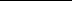 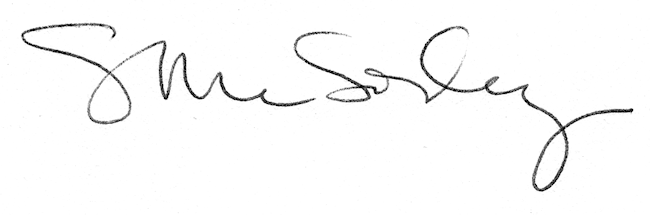 